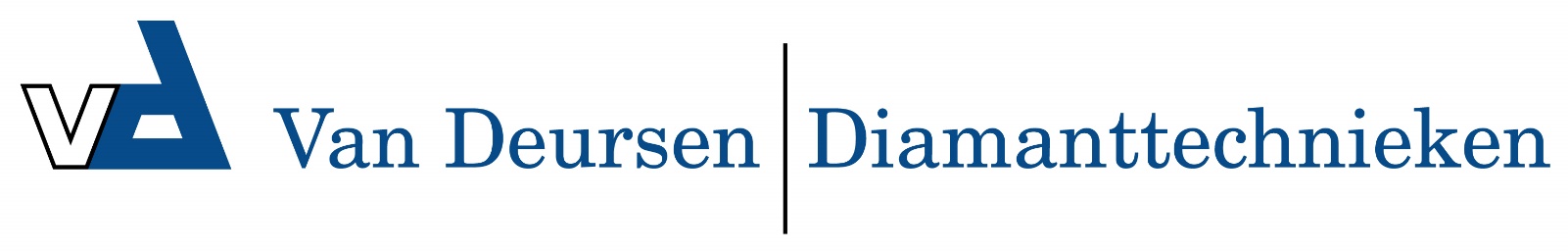 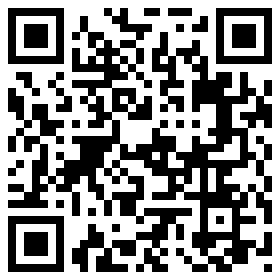 Beschermkap 230 mm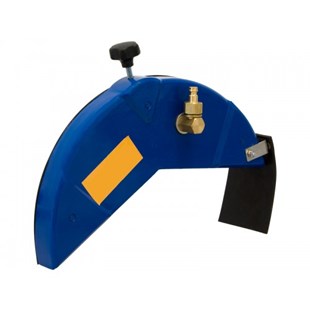 Waterkit beschermkap voor een 230 mm slijpmachine.
Deze losse kap is makkelijk monteren op uw slijpmachine.art.nr. 13599900020032